SLOVENŠČINA – 8. RAZRED – SKUPINA ZUPAN					17. 4. 2020Rešitve nalog v DZ str. 42-44/19-27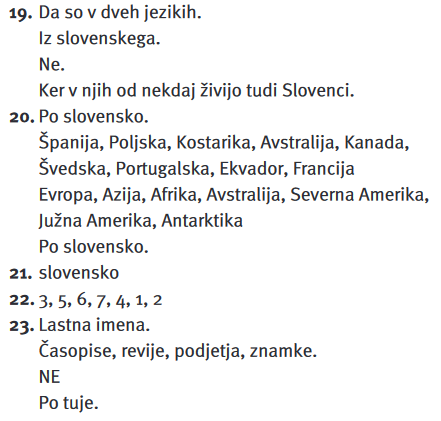 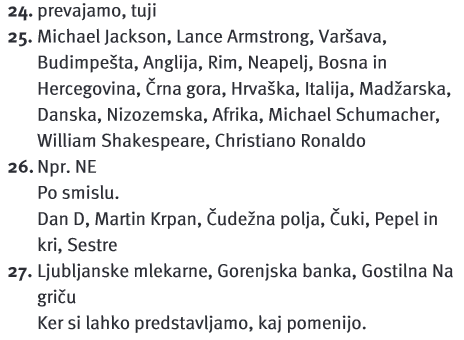 Danes boste spoznali DOPUSTNI ODVISNIK. Ime nas res spominja na dopust, ampak (na žalost) ni povezan z dopustom ali počitnicami. Njegovo ime izvira iz glagola ‘dopuščati’ 😉.Poznamo že veliko odvisnikov in če delate redno in sproti, potem vam ni težko.Ponovimo, kako določimo vrste odvisnikov:najprej poiščemo glavni in odvisni stavek,glavni in odvisni stavek sta ločena z vejico,glavni stavek lahko stoji kot samostojna poved,odvisni stavek se začne z veznikom,po odvisnem stavku se lahko vprašamo z ustrezno vprašalnico,vrsto odvisnika določimo glede na veznik in vprašalnico.DOPUSTNI ODVISNIKNajprej razlaga, ki jo zapišeš tudi v zvezek :DOPUSTNI ODVISNIK Čeprav dežuje ,                                     sem dobre volje.	Kljub čemu sem dobre volje?odvisni stavek	                                           glavni stavek                                                             Dopustni odvisnik vsebuje podatek o oviri uresničitve dejanja v glavnem stavku.Po njem se vprašamo z vprašalnico Kljub čemu? +  povedek glavnega stavka.Veznik: čeprav, četudi, kljub temu daPodčrtavanje: //////////////////////                                  dop. odv.	                                             Sedaj reši naloge v DZ str. 45−48/1−10Rešitve dobiš v ponedeljek.Veselo na delo 😊!Če imaš težave, vprašanja, bom na voljo za dodatno razlago vsak dan od ponedeljka do četrtka, med 10.30 in 11.00 uro na spodnji povezavi.Join the meeting:   https://vid.arnes.si/oskbsljzupan